2.7.20To read and write compound words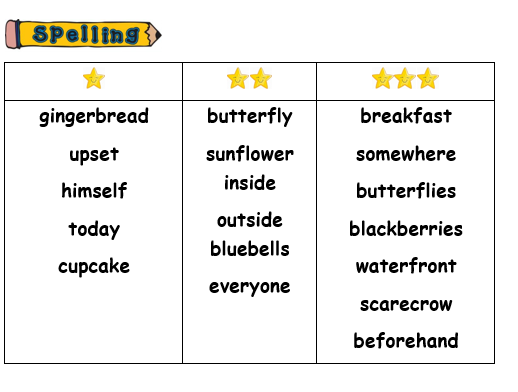 -Practise each word three times:-- Now try from memory!-Use your words in nice sentences with capital letters and full stops/question marks. -Can you use a conjunction (joining word) and, but, so, because when, if? First try:Second try:Third try: